О мерах по стабилизации обстановки с пожарами и гибелью на них людей на территории Багаевского района.            	В целях недопущения пожаров и гибели людей и  в рамках исполнения  ст. 19 «Полномочия органов местного самоуправления в области пожарной безопасности» Федерального закона от 21.12.1994г. № 69-ФЗ «О пожарной безопасности» и ст. 63 «Первичные меры пожарной безопасности», в Администрации Багаевского с./п.  осуществляются мероприятия по  активизации профилактической работы с населением. Особое внимание уделяется профилактической работе с неблагополучными семьями, семьями, находящимися в тяжелой жизненной ситуации.  Распоряжением Администрации Багаевского сельского поселения №167 от 23.11.2014г. «Об  организации  информирования населения  о мерах противопожарной безопасности  в  осенне-зимний период на  территории Багаевского  сельского  поселения»  создана  комиссия  по проведению профилактической работы с неблагополучными, многодетными семьями и семьями, оказавшимися в тяжелой жизненной ситуации, по обеспечению противопожарной безопасности   на территории поселения. Комиссия в своей работе особое внимание уделяет разъяснению требований  эксплуатации отопительных печей, газового и электрооборудования, о  не допустимости оставления малолетних детей без присмотра.                 В  многоквартирных  домах  (подъездах) размещена информация  по обеспечению пожарной безопасности. На информационных стендах и на сайте Администрации размещена наглядная информация.  Регулярно осуществляется объезд оперативных групп из состава комиссии по  адресам проживания  неблагополучных, многодетных   семей  и семей, оказавшихся в тяжелой жизненной ситуации  для проведения профилактической работы.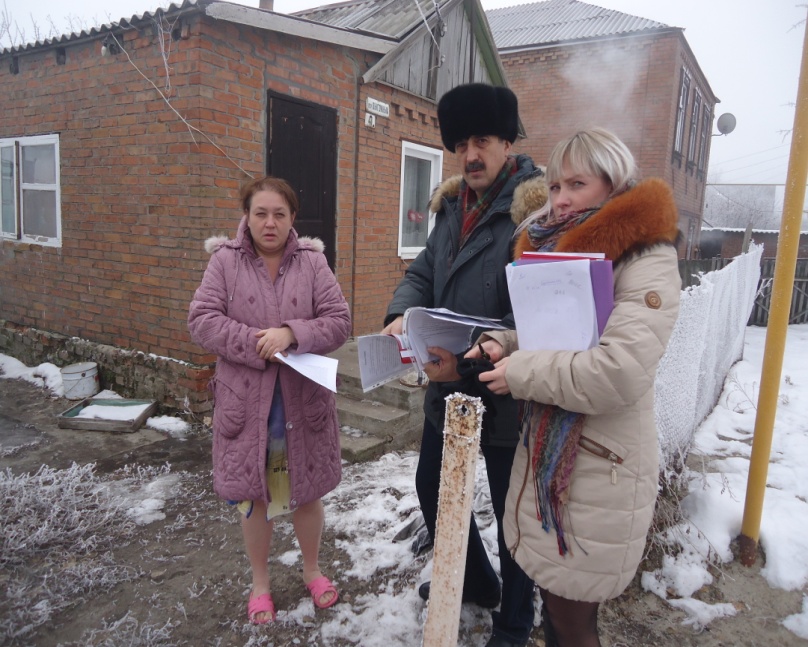 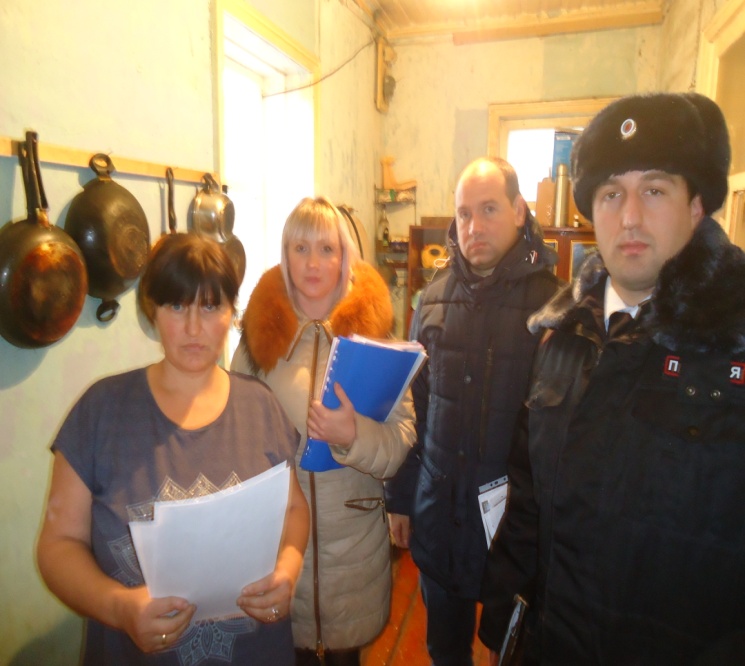 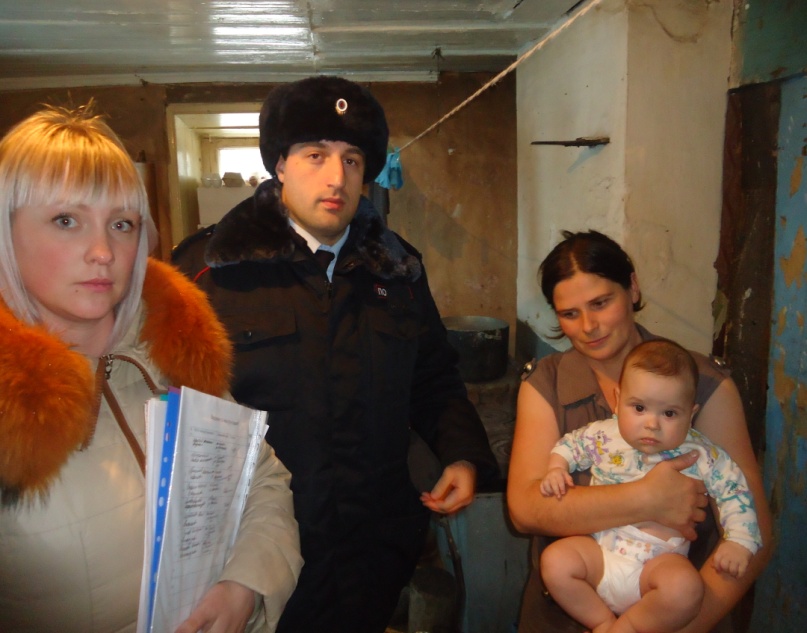 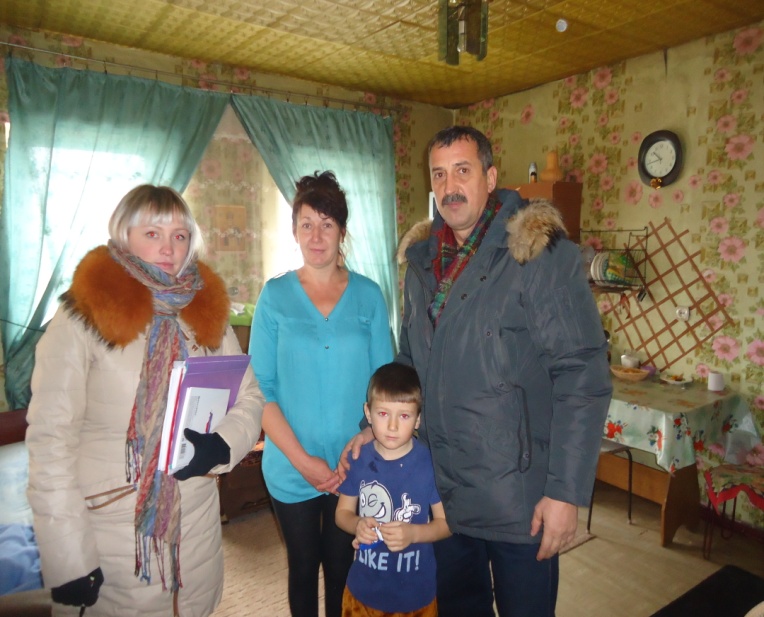 